Afrika Netzwerk für Studierende und Alumni e.V., Nettelbeckstr. 15, 26131 Oldenburg / post@ansa-ev.org 
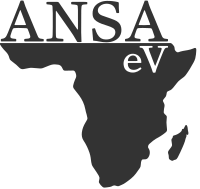 Antrag auf MitgliedschaftMitgliedschaftsantrag und Beginn der MitgliedschaftHiermit beantrage ich mit sofortiger Wirkung meine Aufnahme in den Afrika Netzwerk für Studierende und Alumni e.V., abgekürzt ANSA. Entsprechend der Satzung bin ich aktuelle*r oder ehemalige*r Stipendiat*in in einem der folgenden Zuständigkeitsbereiche des DAAD: „ST32 Afrika“ (welches Sub-Sahara Afrika abdeckt), „ST33 Nahost, Nordafrika“ oder „ST35 Regierungsstipendien-programme Nahost, Nordafrika“ (in beiden Fällen sofern die Förderung im Zusammenhang mit einem nordafrikanischen Land steht). Oder ich bin PROMOS Alumna/Alumnus durch eine Förderung für einen Aufenthalt in einem afrikanischen Land. Wenn meine DAAD Förderung (auch PROMOS) außerhalb Afrikas erfolgte, kann ich einen Bezug zu Afrika glaubhaft machen (dafür bitte Erläuterung auf einem Beiblatt beifügen).Ich werde/wurde durch den DAAD/PROMOS gefördert von  (MM/JJJJ) bis  (MM/JJJJ) während eines Aufenthaltes in  (Land der Förderung).Persönliche AngabenNachname		Vorname		Straße/Nr. 		 Staat/PLZ/Wohnort 	 Handy Nr.         		E-Mail-Adresse		 Herkunftsland		 Anerkennung der Regularien des VereinsMit der Aufnahme in den Verein erkenne ich an: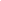  die Satzung des Vereins die Zahlung des Mitgliedsbeitrags und die jeweils gültigen Beitragssätze (Stand 07.10.2012; von den Gründungsmitgliedern auf der Gründungsversammlung auf 9 Euro/Jahr festgelegt. Der Beitrag wird jährlich per Lastschrift im Januar abgebucht.)LastschrifteinzugsverfahrenHiermit ermächtige ich den Afrika Netzwerk für Studierende und Alumni e.V. widerruflich, meinen Mitgliedsbeitrag in Höhe von 9 Euro pro Jahr bei Fälligkeit von folgendem Konto durch Lastschrift einzuziehen.IBAN		BIC		Bankinstitut	Kontoinhaber*in	Wenn mein Konto die erforderliche Deckung nicht aufweist und es zu Rücklastschriften kommt, sind die eventuell entstehenden Bearbeitungskosten der beteiligten Banken von mir zu tragen. DatenschutzMit der Speicherung, Übermittlung und Verarbeitung meiner personenbezogenen Daten für Vereinszwecke gemäß den Bestimmungen der Datenschutz-Grundverordnung (DSGVO) bin ich einverstanden. Ich habe jederzeit die Möglichkeit, vom Verein Auskunft über meine Daten zu erhalten. Meine Daten werden nach dem Austritt aus dem Verein gelöscht.Ort, DatumUnterschrift